       Colegio Américo Vespucio          2° Básico / matemáticas/PIE           LMVM/2020Guía de aprendizaje MatemáticasSegundo básico ASigamos trabajando con las sumas: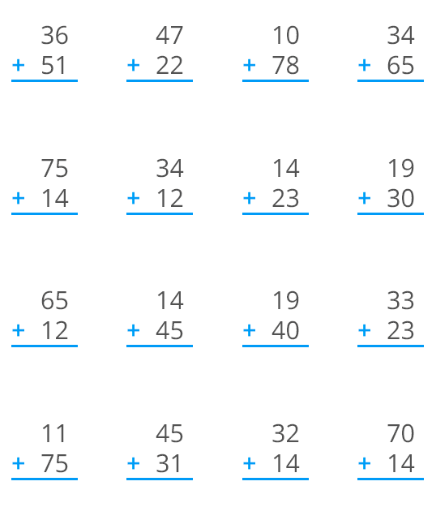 Ahora seguiremos con las restas, puedes usar tus deditos, palitos de helado o lápices para realizarlas.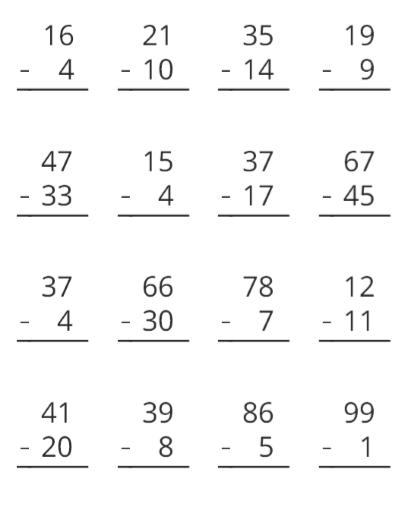                   NombreCursoFecha2° A _______ / _______ / ______